                人物像印刷設計製作將原圖案依你的藝術美感製作成以下類似對照圖，二選一，或全選。要求：1.作品的人物與小熊相似度需以原圖為準。      2.完成搞畫素需能印製全開海報，不損質感為準。      3.作品將作為沐浴及護膚品當宣傳作品。      4.背景由創作者自行設計      5.立體、鮮明、健康膚感、神韻自信且喜悅。      6.這是自由創作委託案，敬請自由發揮。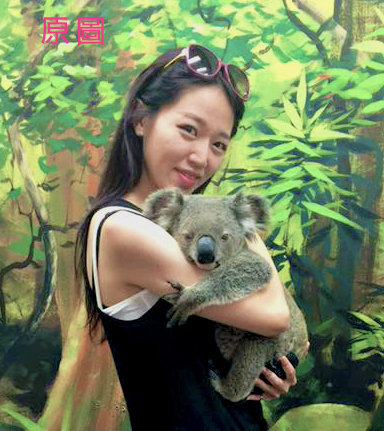 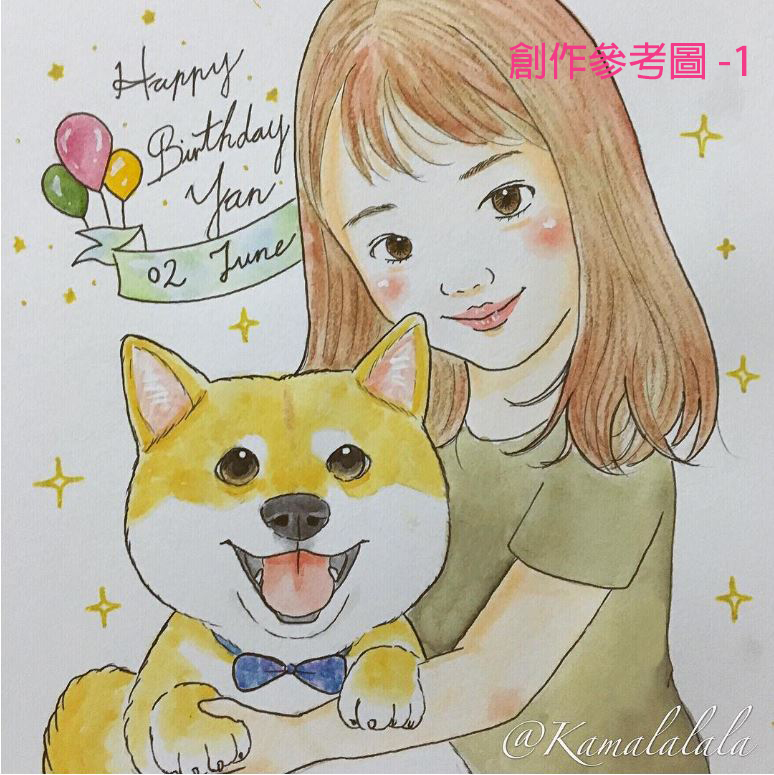 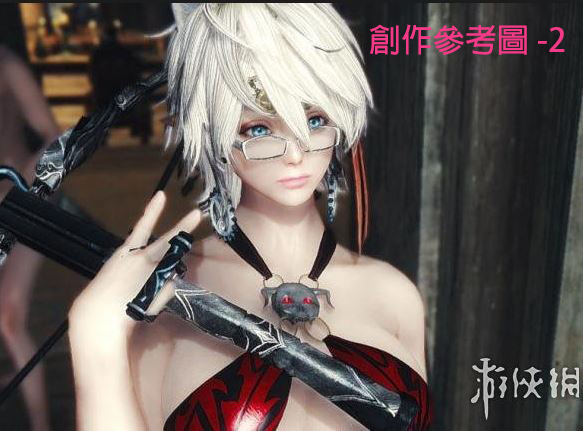 